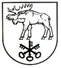 DZŪKIJOS KAIMO PLĖTROS PARTNERIŲ ASOCIACIJOS(DZŪKIJOS VVG)VALDYBOS POSĖDŽIOPROTOKOLAS2022-01-26  Nr. V1-1LazdijaiValdybos posėdis įvyko 2022 m. sausio 26 d. 16.00 val. nuotoliniu būdu, naudojant elektroninę nuotolinio ryšio priemonę „Microsoft Teams“.Posėdžio  pirmininkė – Neringa Apolskienė, Dzūkijos kaimo plėtros partnerių asociacijos     (Dzūkijos VVG)  (toliau – Dzūkijos VVG)  valdybos pirmininkė.Posėdžio sekretorius – Edita Pankevičienė,  Dzūkijos kaimo plėtros partnerių asociacijos (Dzūkijos VVG) (toliau – Dzūkijos VVG) viešųjų ryšių specialistė. Valdybą sudaro  11 narių. Posėdyje dalyvavo 8 nariai: Neringa Apolskienė, Edvardas Bartnykas, Ramunė Botvičienė, Rimas Jarmala, Dalius Mockevičius, Andrė Zenevičienė, Raminta Karauskienė, Vaidas Babarskas. Kvorumas yra, posėdžio sprendimai yra teisėti.Posėdyje dalyvauja ––  Edita Gudišauskienė,  Dzūkijos VVG  pirmininkė, Vietos plėtros strategijos administravimo vadovė, Virginija Mazėtienė, Dzūkijos VVG projekto finansininkė.Posėdžio darbotvarkė:1. 1. Dėl  Lazdijų rajono kaimo plėtros strategijos 2016-2023 metams 2021 m.  metinės ataskaitos svarstymo. 2. Informaciniai  klausimai.  Neringa Apolskienė  pasiūlė bendru sutarimu  nuspręsti dėl pirmininkavimo posėdžiui ir sekretoriavimo bei darbotvarkės.  Bendru sutarimu nuspręsta, kad posėdžio pirmininkė - Neringa Apolskienė, sekretorė - Edita Pankevičienė bei patvirtinta darbotvarkė.        1. SVARSTYTA. Dėl  Lazdijų rajono kaimo plėtros strategijos 2016-2023 metams 2021 m.  metinės ataskaitos svarstymo.        Neringa Apolskienė informavo,  kad vadovaujantis Vietos plėtros strategijų, įgyvendinamų bendruomenių inicijuotos  vietos plėtros būdu,  administravimo taisyklių, patvirtintų  Žemės ūkio ministro 2016 m. sausio 8 d. Nr. 3D-8, 43 punktu, Dzūkijos VVG  privalo  pateikti Nacionalinei mokėjimo agentūrai  metinę  Vietos plėtros strategijos  įgyvendinimo ataskaitą, kuri turi būti patvirtinta  VPS vykdytojos kolegialaus valdymo organo arba visuotinio narių susirinkimo.  Edita Gudišauskienė pristatė Lazdijų rajono kaimo plėtros strategijos 2016-2023 metams  2021 m. metinę įgyvendinimo ataskaitą.  NUTARTA: Patvirtinti  Lazdijų rajono kaimo plėtros strategijos 2016-2023 metams  2021 m. metinę įgyvendinimo ataskaitą  (pridedama). Balsavo: už – 8 balsai,  prieš – 0,  susilaikė – 0 balsai.   Nutarimas priimtas vienbalsiai.2. SVARSTYTA. Informaciniai  klausimai.1. Edita Gudišauskienė pateikė informaciją apie įgyvendinamus teritorinio bendradarbiavimo veiklų projektus: ,, Pažangaus kaimo tinklaveikos kūrimas“, ,,LEADER idėjų tinklaveika“ ir „Sumanaus kaimo link - Kėdainių, Lazdijų ir Radviliškio kaimo plėtros veikėjų partnerystė“, kurio pradžios konferencija numatyta organizuoti š. m. vasario 11 d.2. Edita Gudišauskienė atkreipė dėmesį, kas dar ne visi  valdybos nariai, atitinka Vietos plėtros strategijų, įgyvendinamų bendruomenių inicijuotos vietos plėtros būdu, atrankos taisyklių, patvirtintų Lietuvos Respublikos žemės ūkio ministro 2015 m. gegužės 4 d. įsakymu Nr. 3D-343,  15.3.5. punkte nurodytus reikalavimus, t. y., kad ,, būtų išklausę iki visuotinio narių susirinkimo rinkimų į vienasmenį ir (ar) kolegialų valdymo organą, arba įsipareigotų per 6 mėn. nuo išrinkimo į vienasmenį ir (ar) kolegialų VVG valdymo organą dienos išklausyti viešųjų ir privačių interesų derinimo ir deklaravimo bei korupcijos prevencijos kursus“ ir pakvietė šių temų žinių turėjimo patvirtinimui reikalingus sertifikatus gauti per STT e.mokymų platformą https://emokymai.stt.lt/ .Posėdžio  pirmininkė                                                                           Neringa Apolskienė                            Posėdžio  sekretorius                                                                           Edita Pankevičienė